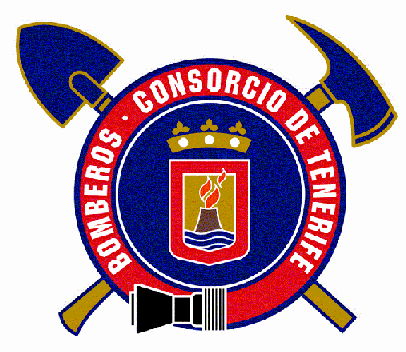  En cumplimiento de lo previsto en la disposición adicional primera de la Ley Orgánica 9/2013, de 20 de diciembre, de control de la deuda comercial en el sector público (B.O.E. núm. 305, de 21 de diciembre de 2013), se hace público que durante el segundo trimestre de 2021 el periodo medio de pago a proveedores ha sido 56,49 días, calculado según la metodología establecida en la Ley 3/2004, de 29 de diciembre, por la que se establecen medidas de lucha contra la morosidad en las operaciones comerciales (BOE núm. 314 de 30 de Diciembre de 2004).